Publicado en Madrid el 04/05/2023 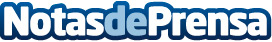 Atos lanza una innovadora plataforma personalizada de ventas de entradas para los Juegos Europeos 2023 en CracoviaPor primera vez en un evento deportivo se presenta un avanzado sistema de análisis de datos altamente seguro que ofrece a cada usuario una experiencia personalizada, así como promociones exclusivas a lo largo del proceso de compra, independientemente del perfil y el recorrido de cada uno. Es importante señalar la creación de una solución de identidad SSO que simplifica la experiencia del usuario y reduce la presión sobre los equipos de seguridadDatos de contacto:Jennifer Arizabaleta620 05 93 29Nota de prensa publicada en: https://www.notasdeprensa.es/atos-lanza-una-innovadora-plataforma Categorias: Marketing E-Commerce Otros deportes Innovación Tecnológica http://www.notasdeprensa.es